Theo đó, UBND tỉnh yêu cầu Sở Thông tin và Truyền thông, UBND các huyện, thị xã, thành phố hướng dẫn, chỉ đạo các đơn vị liên quan tổ chức các hoạt động hưởng ứng, thông tin, tuyên truyền bằng nhiều hình thức về “Ngày Sách Việt Nam 21-4” nhằm đề cao tầm quan trọng và ý nghĩa to lớn cũng như khẳng định vai trò, vị trí, tầm quan trọng của sách trong đời sống xã hội; tôn vinh người đọc và những người tham gia sưu tầm, sáng tác, xuất bản, in, phát hành, lưu giữ, quảng bá sách; đồng thời nâng cao trách nhiệm của các cấp, các ngành, các cơ quan chức năng và các tổ chức xã hội đối với việc xây dựng và phát triển văn hóa đọc Việt Nam.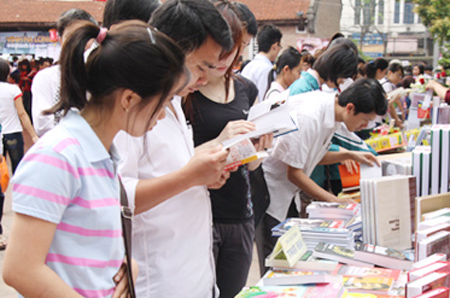 